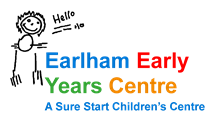 Job description POST: Early Years Class TeacherGRADE: Main Pay Scale / UPSRESPONSIBILITY TO: Head teacher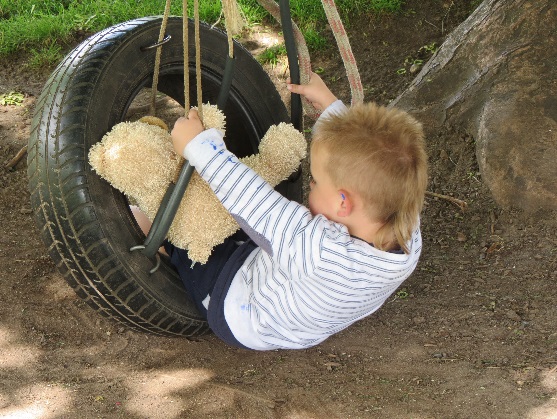 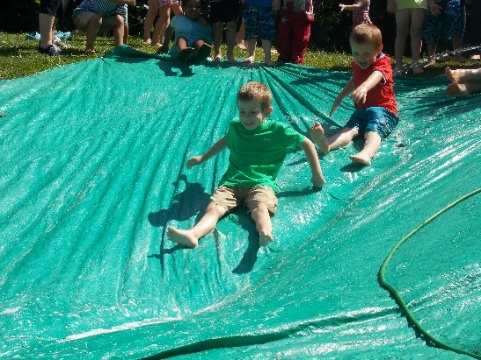 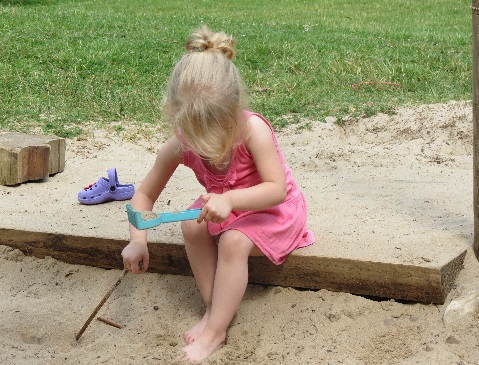 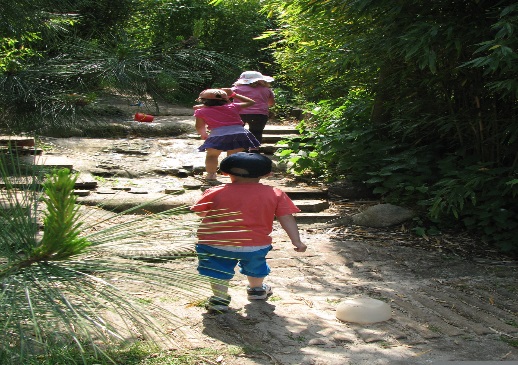 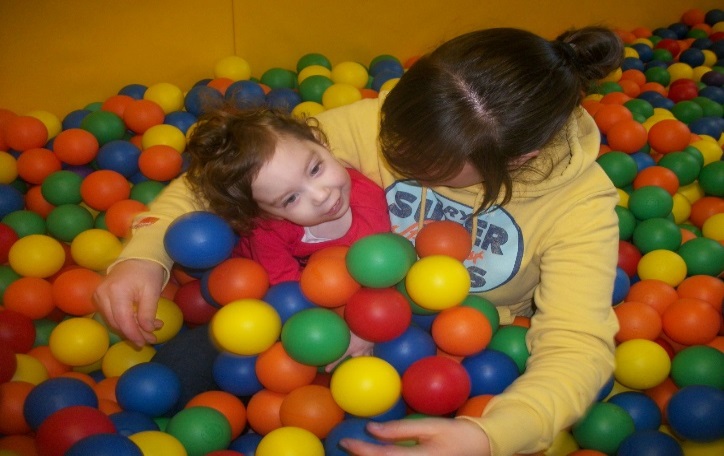 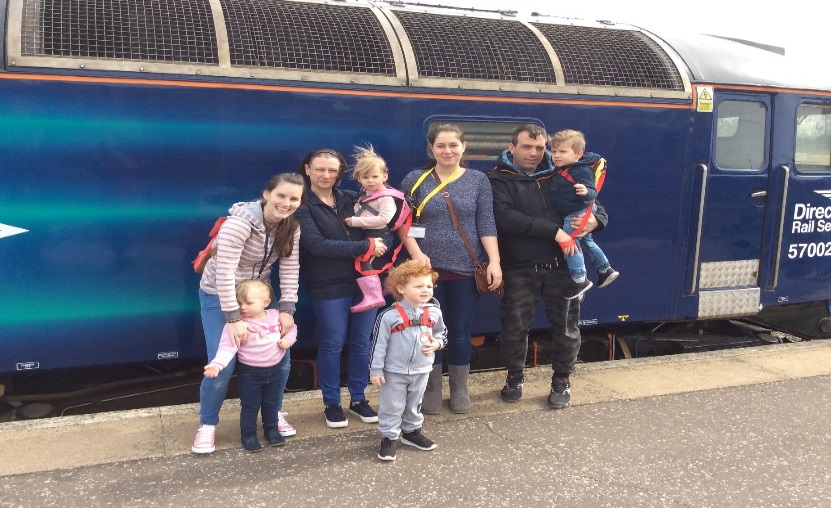 MAIN ACTIVITIES AND RESPONSIBILITIESThe duties and responsibilities of this post are to be carried out in accordance with the provision of the current School Teachers’ Pay and Conditions Document. Teaching and LearningTo have a thorough knowledge and understanding of the EYFS Statutory Guidance, Early Years Outcomes and child developmentTo plan and lead learning opportunities, in the indoor and outdoor classroom, which challenge all pupils and ensure high levels of engagement and promote pupil voice in curriculum planningTo identify clear objectives and expected outcomes for children’s learning, building upon their prior attainment, and adopt a range of strategies to meet their different learning styles To promote challenging standards of pupil achievement and set high expectations for behaviour, establishing positive relationships and a stimulating learning environmentTo use data effectively to identify pupils who are underachieving and, where necessary, create and implement effective plans of action to support those pupils and accelerate their progressTo plan and prepare work using appropriate resources to make learning accessible to all pupils, including those with Special Educational Needs and children speaking English as an Additional LanguageTo identify pupils who have special educational needs and work within the school SEND policy in order to give positive and targeted support and implement Individual Play PlansTo select and make good use of learning resources, including ICT, which enable objectives to be metTo provide a learning environment which fosters children’s emotional wellbeing and promotes independence for all childrenAssessment and EvaluationTo assess, record and report the development, progress and attainment of pupils in accordance with the schools’ assessment and evaluation proceduresTo evaluate how well learning objectives have been achieved and use this evaluation to inform future planning and teachingTo maintain the assessment records for each pupil in the class as required by school policyTo provide regular opportunities to share children’s learning and progress with parents and carers To speak to and liaise with other staff and outside agencies as necessary to best support each childRelationships with Parents To communicate effectively with parents and carers, both formally and informally, thereby encouraging active participation in the education of their childrenTo prepare and present informative written reports to parents annuallyTo liaise with agencies responsible for pupils’ welfare and attend meetings when necessaryManaging own Performance and DevelopmentTo understand the need to take responsibility for personal professional development and keep up to date with research and developments in pedagogy and in the subjects taughtTo participate in further training, professional development and research as appropriateTo participate and contribute to staff training and meetingsTo participate in arrangements within the agreed framework for appraisalTo reflect upon feedback from colleagues, self-evaluate own teaching and participate in the school’s aims to share good practice and improve the quality of practiceManaging and Developing Staff and AdultsTo plan the work of Early Years Educators for whom they have responsibility, ensure colleagues are briefed effectively and ensure that activities undertaken promote achievement of pupilsSupport school aims to share good and outstanding practice and coach/mentor colleagues as well as accepting support where requiredProfessional ConductTo fully support the aims and ethos of the schoolTo set an excellent example to children, staff and parents in terms of presentation and personal conductTo relate positively to colleagues, establishing effective and professional working relationshipsTo implement all current school policies and proceduresTo safeguard the health and safety of pupils at all timesTo carry out any other such duties which may be required from time to time to meet the needs of the schoolG  Safeguarding ChildrenTo be fully aware of and understand the duties and responsibilities arising from the Children’s Act 2004 and Working Together in relation to child protection and safeguarding children and young people in relation to this post and the wider organisation. To also be fully aware of the principles of safeguarding as they apply to vulnerable adults in relation to this post and the wider organisation.To follow the schools Child Protection and Safeguarding policies and procedures. Person Specification – Early Years Teacher Personal QualitiesPositive and creative thinker who sees challenges as opportunities and who is able to enthuse othersHighly motivated and passionate about early years teaching and enabling children of all abilitiesand backgrounds to achieveAbility to communicate clearly and effectively in speech and in writing to a variety of audiencesReflective practitioner committed to personal developmentAbility to contribute to, lead and work within a highly motivated teamGood interpersonal skills and ability to inspire and support colleaguesKnowledge and understanding:Thorough knowledge of the requirements of the  EYFS Framework and child developmentThorough subject knowledge and awareness of current issues and recent educational developments in early years educationUnderstanding of the key features of good and outstanding early years teaching and learning Understanding of effective planning and assessment proceduresExcellent understanding of how children learn effectively, including different learning stylesKnowledge of and commitment to equal opportunitiesKnowledge of effective strategies to include and meet the needs of all children including those who speak English as an additional language and those with SENDSkills and attributes:Excellent classroom practitioner who can inspire children and utilise a range of strategies to enable children to achieve outstanding progress Ability to develop and maintain positive relationships with pupils, colleagues, governors and the wider communityAbility to create an inspiring learning environment which enables children of all needs and abilities to achieve successA commitment to developing a curriculum which embeds outdoor learning opportunitiesConfident in using a range of resources, including ICT, to make learning accessible to all childrenGood record of attendance and punctualityExcellent behaviour management skills together with an understanding of the value of effective and consistent routines in creating a positive learning environment Education, training and qualificationsQualified Teacher Status A willingness to undertake personal and professional development with a relevant focus